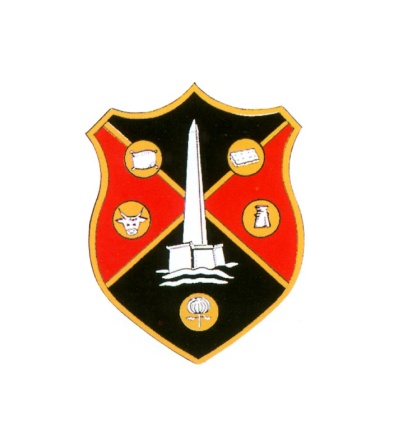 WELLINGTON TOWN COUNCILCOUNCIL PLANNING MEETINGThe PLANNING meeting of Wellington Town Council will be held in the United Reformed Church Hall in Fore Street, Wellington, on Monday 1st February 2016 at 6:15pm   Greg Dyke Town Clerk	AGENDA1. APOLOGIES2. DECLARATION OF INTERESTS3. APPLICATIONS TO BE DETERMINED BY TOWN COUNCIL:(a) Erection of extension to porch 20, Sylvan Road, Wellington TA21 8EQ (43/15/0150) Planning Officers report attached recommending: Conditional Approval.4. TO CONSIDER WHAT COMMENTS TO MAKE ON THE FOLLOWING APPLICATIONS THAT WILL BE DETERMINED BY TAUNTON DEANE BOROUGH COUNCIL OR SOMERSET COUNTY COUNCIL:(a) Variation of condition no 24 (to extend the stores delivery window) of application 43/07/0163 at Waitrose food store, High Street, Wellington (amended scheme to 43/15/0135) (43/15/0152)(b) Replacement of fibre sheet cladding to roof with decra pantiles at Wellington Bowling Club, Corams Lane, Wellington (43/16/0009)(c) Replacement of shopfront and signage at 9, Fore Street, Wellington (43/16/0003)(d) Replacement of shopfront with display of non illuminated fascia and projecting signage at 9, Fore Street, Wellington (43/16/0005/LB)(e) Erection of 1 no detached dwelling with associated works in the garden to the side of 2 Blackdown Road, Rockwell Green (amended scheme to 43/14/0128) (43/16/0001)(f) Notification to fell one cypress tree and one sycamore and to carry out management work to one birch tree within Wellington conservation area at 12 Fore Street, Wellington (43/16/0008/T)(g) Display of 1  no non illuminated fascia sign at 4, Fore Street, Wellington (43/15/0145/A)5. ENFORCEMENT(a) Breach of planning conditions for delivery times at Waitrose.Cllr Thorne to raise. Residents of Scotts Lane and Orchard court have reported concerns over delivery times. Planning enforcement had been contacted about the apparent breach in condition 24 of the original planning approval. The condition states no deliveries between the hours of 20.00 and 0800 nightly, except for fresh produce between 0700 and 0800.(b) Enforcement notice E/0120/43/15/ Land at 18 Trinity Gardens (also known as 18 Trinity Close) Wellington Somerset. Unauthorised dog breeding business. This is a breach of planning control as there has been a change of use for the property without planning permission. 6. APPEAL DECISIONS(a) Appeal Ref. APP/D3315/D/15/3135974. 19 Ardwyn, Wellington, Somerset TA21 8BW. The application ref. 43/15/0090 dated 26/06/2015, was refused by notice dated 24/08/15. The appeal has been allowed and planning permission granted.7. WITHDRAWN APPPLICATIONS(a) Variation of condition no 24 (to enable a maximum of 3 no deliveries to take place between the hours of 2000hrs and 0700hrs) of application 43/07/0163 at Waitrose food store, High Street, Wellington (43/15/0135)8. APPROVED DEVELOPMENTS
(a) Reserved matters application following outline application 43/13/0133 for the erection of an industrial building with formation of access on land adjoining Westpark 26, Chelston House Farm, Chelston (43/15/0141)Taunton Deane Borough Council Planning Officer will be in attendance at this meeting. PLEASE NOTE: COPIES OF ALL PLANNING APPLICATIONS TO BE DETERMINED AND CONSIDERED BY THE TOWN COUNCIL WILL BE ON DISPLAY IN THE UNITED REFORMED CHURCH HALL ON THE DAY OF THE MEETING